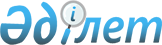 Об утверждении Правила проведения раздельных сходов местного сообщества и количественного состава представителей жителей села, улицы, многоквартирного жилого дома для участия в сходе местного сообщества в Т.Рыскуловском районе
					
			Утративший силу
			
			
		
					Решение маслихата района Т.Рыскулова Жамбылской области от 23 июня 2014 года № 25-11. Зарегистрировано Департаментом юстиции Жамбылской области от 17 июля 2014 года № 2278. Утратило силу решением района Т.Рыскулова Жамбылской области от 18 марта 2024 года № 17-19
      Сноска. Утратило силу решением района Т.Рыскулова Жамбылской области от 18.03.2024 № 17-19 (вводится в действие по истечении десяти календарных дней со дня его первого официального опубликования).
      Примечание РЦПИ. 
      В тексте документа сохранена пунктуация и орфография оригинала.
      В соответствии с пунктом 6 статьи 39-3 Закона Республики Казахстан от 23 января 2001 года "О местном государственном управлении и самоуправлении в Республике Казахстан" и постановлением Правительства Республики Казахстан от 18 октября 2013 года № 1106 "Об утверждении Типовых правил проведения раздельных сходов местного сообщества" маслихат Т.Рыскуловского района РЕШИЛ:
      1. Утвердить прилагаемые Правила проведения раздельных сходов местного сообщества Т.Рыскуловского района согласно приложению 1.
      2. Утвердить количественный состав представителей жителей села, улицы, многоквартирного жилого дома для участия в сходе местного сообщества Т.Рыскуловского района согласно приложению 2 к настоящему решению.
      3. Контроль за исполнением настоящего решения возложить на постоянную комиссию районного маслихата по вопросам экономики, финансов, бюджета и развития местного самоуправления.
      4. Настоящее решение вступает в силу со дня государственной регистрации в органах юстиции и вводится в действие по истечении десяти календарных дней со дня его первого официального опубликования. Правила проведения раздельных сходов местного сообщества
в Т.Рыскуловском районе
1. Общие положения
      1. Настоящие правила (далее - Правила) проведения раздельных сходов местного сообщества в Т.Рыскуловском районе разработаны в соответствии с пунктом 6 статьи 39-3 Закона Республики Казахстан от 23 января 2001 года "О местном государственном управлении и самоуправлении в Республике Казахстан" и постановлением Правительства Республики Казахстан от 18 октября 2013 года № 1106 "Об утверждении Типовых правил проведения раздельных сходов местного сообщества" и устанавливают типовой порядок проведения раздельных сходов местного сообщества жителей села, улицы, многоквартирного жилого дома Т.Рыскуловского района.
      2. Раздельный сход местного сообщества жителей села, улицы, многоквартирного жилого дома (далее - раздельный сход) на территории сел, поселков, сельских округов Т.Рыскуловского района созывается и проводится с целью избрания представителей для участия в сходе местного сообщества. 2. Порядок проведения раздельных сходов
      3. Раздельный сход созывается акимом села, поселка, сельского округа.
      Проведение раздельных сходов допускается при наличии положительного решения акима Т.Рыскуловского района на проведение схода местного сообщества.
      4. О времени, месте созыва раздельных сходов и обсуждаемых вопросах населения местного сообщества оповещается не позднее, чем за десять календарных дней до дня его проведения через средства массовой информаций или иными способами.
      5. Проведение раздельного схода в пределах села, улицы, многоквартирного жилого дома организуется акимом села, поселка и сельского округа.
      6. Перед открытием раздельного схода проводится регистрация присутствующих жителей соответствующего села, улицы, многоквартирного жилого дома, имеющих право в нем участвовать.
      7. Раздельный сход открывается акимом села, поселка, сельского округа или уполномоченным им лицом.
      Председателем раздельного схода являются аким села, поселка, сельского округа или уполномоченное им лицо.
      Для оформления протокола раздельного схода открытым голосованием избирается секретарь.
      8. Кандидатуры представителей жителей села, улицы, многоквартирного жилого дома для участия в сходе местного сообщества выдвигаются участниками раздельного схода в соответствии с количественным составом, утвержденным маслихатом Т.Рыскуловского района.
      Количество представителей жителей села, улицы, многоквартирного жилого дома для участия в сходе местного сообщества определяется на основе принципа равного представительства.
      9. Голосование проводится открытым способом персонально по каждой кандидатуре. Избранными считаются кандидаты, набравшие наибольшие голоса участников раздельного схода.
      10. На раздельном сходе ведется протокол, который подписывается председателем и секретарем и передается в аппарат акима села, поселка и сельского округа. Количественный состав представителей жителей села, улицы,
многоквартирного жилого дома для участия в сходе местного
сообщества Т.Рыскуловского района
					© 2012. РГП на ПХВ «Институт законодательства и правовой информации Республики Казахстан» Министерства юстиции Республики Казахстан
				
      Председатель сессии

 Секретарь

      районного маслихата 

районного маслихата

      А. Тажиманов 

Б.Шамаев
Приложение 1 к решению
Т.Рыскуловского районного маслихата
№ 25-11 от 23 июня 2014 годаПриложение 2 к решению
Т.Рыскуловского районного маслихата
от 23 июня 2014 года № 25-11
Наименование села, улицы, многоквартирного жилого дома
Количественный состав представителей (человек)
Куланский сельский округ
Куланский сельский округ
село Кулан
село Кулан
улица С.Садыкова
2
улица Ниязалы
1
улица А.Шахабаева
2
улица Ж.Умбетулы
2
улица М.Маметова
2
улица А.Исаева
2
улица О.Болысова
2
улица Ш.Калкабаева
1
улица Жібек Жолы
8
улица Төлеби
1
улица Жангелди
1
улица Рахманберди
1
улица Сембиева
1
улица Сыпатая
1
улица М.Тәтибекова
1
улица А.Исмайлова
1
улица А.Тлепова
2
улица Ш.Ултаракова
1
улица Абая
1
улица Амангелди
1
улица Тохабая
1
улица Ю.Гагарина
2
улица Е.Каратышканова
1
улица К.Асылова
1
улица А.Исаұлы
2
улица Т.Смаилова
1
улица М.Исабаева
2
улица Ақжолова
1
улица Д.Оспанова
2
улица Канарова
1
улица Жамбыла
1
улица Достык
2
улица Зайсан
2
улица Энергетиков
1
улица Ертис
1
улица С.Сейфулина
1
улица Наурыз
1
улица Тәжибаева
1
улица Тәжиева
1
улица Т.Рыскулова
1
улица С.Муханова
1
улица Панфилова
2
улица Жуманбекулы
1
улица Сулутөр
2
улица Дзержински
1
улица К.Әзербаева
2
улица К.Мухана
1
Сармолдаев көшесі
1
улица Фрунзе
1
улица А.Абдраиымулы
1
улица А.Молдагулова
1
улица Т.Қуанышбекулы
1
улица Новастроика
1
улица А.Медеулова
1
улица Ақмола
2
улица Астана
2
улица Сарыарка
2
улица Акжайык
1
улица Костанай
1
улица Каспий
1
улица Б.Момышулы
1
улица Б.Икрашева
1
улица А.Сүлейменова
1
улица Бектенбая
1
улица Желтоқсана
1
улица Алматы
2
улица Сырдария
2
улица М.Отемисова
2
улица Н.Аденулы
1
улица Метте
1
улица Ш.Уалиханова
1
улица Суханбай
1
улица С.Жамбылова
2
улица К.Сатпаева
2
улица Ш.Айманова
2
улица Жетису
1
улица Карсыбаева
1
улица М.Ауезова
1
улица Уколова
2
улица Жибек Жолы
1
Қ.Датқа
2
улица Ы.Алтынсарина
2
село Каракат
улица Б. Момышулы
1
улица А.Сулейменова
1
улица С. Кыдырулы
1
улица И.Байкутты
1
село Шонгер
село Шонгер
улица шонгер
1
Луговоской сельский округ
Луговоской сельский округ
село Луговое
село Луговое
улица Б.Абуталипова
1
улица Береговая
1
улица Темиржолшы
1
улица Жантели батыра
1
улица Ахметжанова
1
улица Лесхоз
1
улица Исаева
1
улица Жабира
1
улица Пригородная
1
улица А.Даулетулы
1
улица Ы.Абдикеримулы
1
улица Четный парк
1
улица Т.Куанышбекулы
1
улица Пушкин
1
улица Алматы Курылыс
1
улица Жамбыла
1
2-й микрорайон
1
улица Т.Рыскулова
1
улица Плотникова
1
улица С.Алимкулова
1
улица Степная
1
улица Коммунистическая
1
улица С.Аденулы
1
улица 2-я Луговская
1
улица А.Райкула
1
улица Шаймердена
1
улица Нурмаганбетова
1
улица Набережная
1
улица К.Абита
1
улица Абикула Болыса
1
улица Курымбаева
1
улица Самархана
1
улица К.Абикулова
1
улица Семофорная
1
улица С.Есимова
1
Абайский сельский округ
Абайский сельский округ
село Енбекши
село Енбекши
улица К. Сатпаева
4
улица Абая
2
улица Жамбыла
2
село Кокарык
село Кокарык
улица К. Сатпаева
3
улица Амангелди
2
улица Жастара
2
Акбулакский сельский округ
Акбулакский сельский округ
село Р.Сәбденова
село Р.Сәбденова
улица Б.Момышұлы
1
улица А.Иманов
1
улица Аль-Фараби
2
улица Ы. Алтынсарина
2
улица Р.Сәбденова
2
улица Алия Молдагулова
2
улица К. Сағырбай
1
улица М.Маметова
1
улица Т.Рыскулова
1
улица С.Қойшыбаева
1
улица Акшалова Уазипа
1
село Аккайнар
1
улица М.Макатаева
1
улица А.Кунанбаева
1
село Кызылшаруа
село Кызылшаруа
улица М.Кошкиншиева
2
улица А. Кунанбаева
1
улица М.Маметова
1
улица А.Иманова
2
улица Бекбая
1
улица Уали Мырзалиева
1
улица Қойбай Каюпова
1
улица Жамбыла Жабаева
3
село Бәйтели
улица Конырата Алкереева
1
улица Дукенбаева Токира
1
улица Серикбаева Байтели
1
улица Оспанова Шулгаубая
1
улица АВМ
1
улица Дукенбаева
1
Разьезд-98
улица Раиса Сергазиева
1
Кумарыкский сельский округ
Кумарыкский сельский округ
село Кумарык
село Кумарык
улица Жибек жолы
4
улицы Канаева, Молдагулова, Маметова
3
улицы Ратбая, Жангелди
2
улицы Муратбаева, Абая
2
улицы Айеке, Жапсарбая
2
улица Карантаева
1
село Каракемер
село Каракемер
улица Ақназара
2
улица Жамбыла
2
село Алгабас
село Алгабас
улица Амангелди
2
улица Игисинова
1
Корагатинский сельский округ
Корагатинский сельский округ
село Корагаты
село Корагаты
улица Абая
2
улица Толеби
1
улица М.Әуезова
1
улица Г.Муратбаева
1
улица Ы.Алтынсарина
1
улица Бесикбая
1
улица М.Мамедова
1
улица А.Молдагулова
1
улица Курмангазы
1
улица С.Сейфуллина
1
улица Сейдуалы
1
станция Корагаты
станция Корагаты
улица Турксиб
1
улица Вокзала
1
село Аккайнар
село Аккайнар
улица Жамбыла
1
село Тойкудык
село Тойкудык
улица Амангелди
1
село Мамыртобе
село Мамыртобе
улица Шилик
1
улица Т.Рысқұлов
1
Когершинский сельский округа
Когершинский сельский округа
село Когершин
село Когершин
улица Амангелди
2
улица Тауиркулова
2
улица Жамбыла
3
улица Бигазиева
2
улица Кудайбергенова
1
улица Абая
1
улица Амреева
2
улица Барпиева
1
улица Есенова
2
улица Торекулова
1
улица Рыскулова
1
улица Терсебаева
1
улица Керимбаева
1
село Косапан
улица магазина
1
Кокдоненский сельский округ
Кокдоненский сельский округ
село Кокдонен
село Кокдонен
улица Ш.Уалиханова
2
улица К.Сулейменова
2
улица Б.Битанова
1
улица М.Озбекова
1
улица Т.Рыскулова
1
улица К.Сейдахметова
1
улица Акеше-улы
1
село Жаксылык
Улица Жамбыла
Улица Жаксылык
2
Улица Каракойшы
1
Улица Карибая
1
Улица Байтика
2
Улица Ж.Ауелбаева
2
Орнекский сельский округ 
Орнекский сельский округ 
село Орнек
улица Амангелди
1
улица Е.Алпысбайулы
2
улица Б.Ахметова
1
улица К.Шынтасулы
1
улица У.Темирбекулы
1
улица Абая
1
село Салимбай
село Салимбай
улица А.Шоканова
1
улица Т.Сабазбекова
1
улица Бирлес
1
улица Ш.Уалиханова
1
село Абжапар
село Абжапар
улица С.Акурпека
1
улица Т.Бокина
1
улица Курмангазы
1
улица К.Сатпаева
1
село Жарлысу
село Жарлысу
улица С.Сейфуллина
2
улица С.Муханова
1
улица Тастанбека
1
улица Ж.Шинасилова
1
село Сумкайты
улица Тын
1
Новосельский сельский округ
Новосельский сельский округ
село Юбилейное
село Юбилейное
улица Букетова
1
улица Комсомольская
2
улица Октябрьская
1
улица Алматинская
1
улица Киевская
1
улица Юбилейная
1
улица Абая
1
улица Ворошилова
1
улица Молодежная
1
улица Шевченко
2
село Абылхайыр
село Абылхайыр
улица Абылхайыра
2
Кайындинский сельский округ
Кайындинский сельский округ
село Кайынды
село Кайынды
улица Жорабек
1
улица Б.Койшыманов
1
улица Р.Донбаев
1
улица Мектеп
1
улица Маметова
1
улица Жолшыбека
1
улица Абая
1
улица Дәулета
1
село Согети
село Согети
улица Молдагулова
1
село Мамай
село Мамай
улица Сатбаева
1
Жанатрмыский сельский округ
Жанатрмыский сельский округ
село Жанатурмыс
улица Төле би
2
улица Б.Момышулы
2
улица К.Сатпаева
2
улица Досымбека
2
улица Кулбарака
2
Каракистакский сельский округ
Каракистакский сельский округ
село Каменка
село Каменка
улица Жибек жолы
3
улица Болысбек ата
2
улица Макаева
1
улица Қали ата
1
улица Т.Рысқұлова
1
улица Сатыпалды Жүсіп Шәу
1
улица Абдиманапова
1
улица Куланова
1
улица Рябинский
1
улица Танабая
1
улица А.Молдагулова
1
село Казак
село Казак
Улица Ртай
1
Улица Ауезов
2
Улица Абая
2
Улица М.Маметова
1
Село Жалпаксаз
Село Жалпаксаз
Улица Ш,Омарова
1
Улица Кокимбая
1
Село Тасшолак
Село Тасшолак
Улица К.Калметова
1
Село Акыртобе
Село Акыртобе
Акыртобинский сельский округ
Акыртобинский сельский округ
Улица Жамбыла
1
улица Сейталы
1
улицы Момышулы, Абая
1
улица Шарипхана
4
улица Т.Рысқұлова
1
улица О.Тойбекова
1
улица Газовик
1
улица Акыртобе
3
улица Темиржола
3
улица Н.Серикбаева
2
улица Молдаш
1
улица Тотан
1
село Малдыбай
село Малдыбай
улица Женис
1
улица Мектеп
2
улица Темиржола
2
Теренозекский сельский округ
Теренозекский сельский округ
село Теренозек
село Теренозек
улица Алтынсарина
2
улица Б.Танагозова
4
улица Ж.Саткулова
1
улица А.Исаева
3
улица Жамбыла
2
улица М.Маметова
2
улица К.Бижанова
1
улица С.Сейфулина
1
улица Жайлыш
1
село Кокарык
село Кокарык
улица М.Ауезова
1
улица Ш.Уалиханова
1
улица А.Жуніскадырова
1
село Шолккайынды
село Шолккайынды
улица Б.Момышулы
2
улица Т.Байдосова
1